ПРЕСС-РЕЛИЗк чемпионату и первенству России по брейкингуС 28 февраля по 1 марта в казанском Центре гимнастики (ул. Сыртлановой, 6) пройдет чемпионат и первенство России по брейкингу. Соревнования откроют сезон 2019 года, лучшие спортсмены страны соберутся в столице республики, чтобы узнать имена первых в истории чемпионов России и победителей первенств страны во всех возрастных категориях, которые войдут в состав спортивной сборной команды Российской Федерации по танцевальному спорту (дисциплина «брейкинг»). В Чемпионате примут участие спортсмены, которые завоевали первую олимпийскую медаль на III летних юношеских Олимпийских играх, прошедших в Буэнос-Айресе в 2018 году.  Победители и серебряные призёры чемпионата России по брейкингу будут номинированы для участия в первом официальном чемпионате мира 2019 WDSF World Breaking Championships с призовым фондом более 50 000 долларов, который пройдет 23 июня в Нанджинге (КНР).  Торжественная церемония открытия первого Чемпионата и Первенства России по брейкингу пройдет 1 марта в 17:30. Участников и зрителей ожидает яркое мультимедийное шоу, а также выступления лучших спортсменов России. Сразу после церемонии открытия стартует финальная часть чемпионата, в которой будут определены победители в самых зрелищных дисциплинах. Билеты можно приобрести на сайте Кассир.ру или в билетной кассе Центра гимнастики. Ссылка на продажу билетов: https://kzn.kassir.ru/sport/chempionat-i-pervenstvo-rossii-po-breykingu  По вопросам аккредитации СМИ: Анастасия (8 937 618 90 60) Расписание соревнований: 28 февраля 12:00 – 21:30 – предварительные соревнования Чемпионата и Первенства России по брейкингу 1 марта 9:00 – начало соревнований 17:30 – 18:00 – торжественная церемония открытия 18:00 – 23:00 – финальная часть соревнований 23:10 – церемония награждения  МИНИСТЕРСТВО СПОРТА РЕСПУБЛИКИ ТАТАРСТАНМИНИСТЕРСТВО СПОРТА РЕСПУБЛИКИ ТАТАРСТАН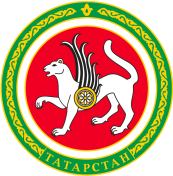 ТАТАРСТАН РЕСПУБЛИКАСЫ СПОРТ МИНИСТРЛЫГЫТАТАРСТАН РЕСПУБЛИКАСЫ СПОРТ МИНИСТРЛЫГЫул.Петербургская, д.12, г.Казань, 420107ул.Петербургская, д.12, г.Казань, 420107Петербургская урамы, 12 нче йорт, Казан шәһәре, 420107Петербургская урамы, 12 нче йорт, Казан шәһәре, 420107Тел.: (843) 222-81-01, факс: (843) 222-81-79. E-mail: mdmst@tatar.ru, http://minsport.tatarstan.ruТел.: (843) 222-81-01, факс: (843) 222-81-79. E-mail: mdmst@tatar.ru, http://minsport.tatarstan.ruТел.: (843) 222-81-01, факс: (843) 222-81-79. E-mail: mdmst@tatar.ru, http://minsport.tatarstan.ruТел.: (843) 222-81-01, факс: (843) 222-81-79. E-mail: mdmst@tatar.ru, http://minsport.tatarstan.ruТел.: (843) 222-81-01, факс: (843) 222-81-79. E-mail: mdmst@tatar.ru, http://minsport.tatarstan.ruТел.: (843) 222-81-01, факс: (843) 222-81-79. E-mail: mdmst@tatar.ru, http://minsport.tatarstan.ru